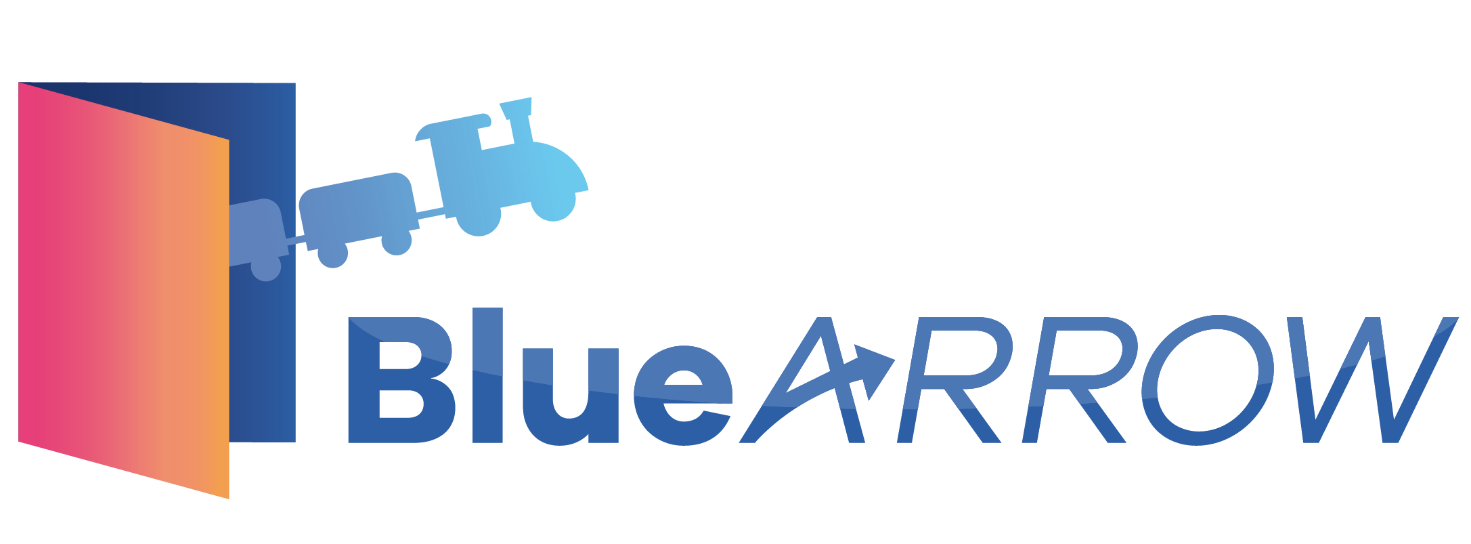 Template for the story editingFor a good implementation in the Blue Arrow authoring tool your need a good story. But the story is not enough!You need to have a clear idea of all the steps of your story, what are the dialogs and then which audios you have to record, or which audios your students will record. Finally, you need to know which tangible object you need for the execution. In order to do this task, first of all create your story and your dialogs with all of the steps filling this form. This is a scaffolding that could help you to create your story!A story line is like this: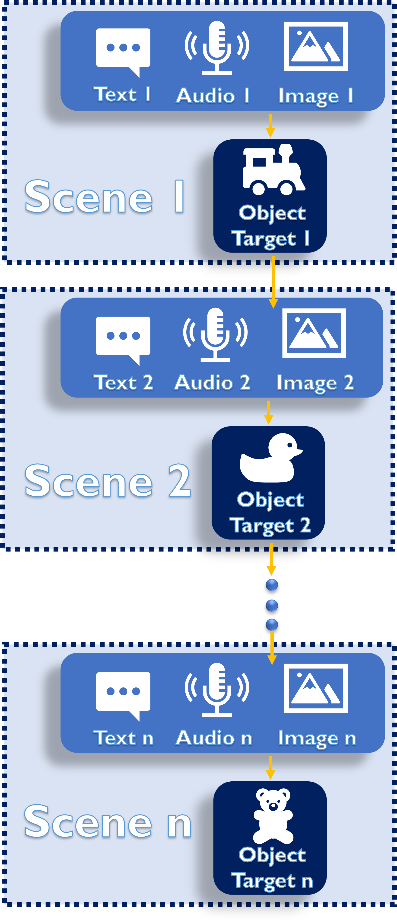 Download and insert your data and infoPlease add as many steps as you needStep Number1Step NameText 1Image 1Negative FeedbackTangible object target How you suppose to create/gather this materialStep Number2Step NameText 2Image 2Negative FeedbackTangible object target How you suppose to create/gather this materialStep Number3Step NameText 3Image 3Negative FeedbackTangible object target How you suppose to create/gather this materialStep Number4Step NameText 4Image 4Negative FeedbackTangible object target How you suppose to create/gather this materialStep Number5Step NameText 5Image 5Negative FeedbackTangible object target How you suppose to create/gather this material